REGULAMENTO 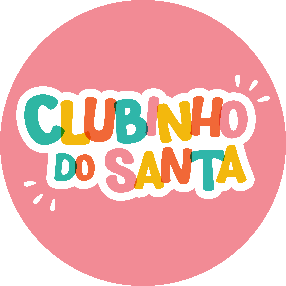 - A utilização do espaço é gratuita. - A utilização do espaço é de uso exclusivo para as atividades disponíveis. - Espaço destinado para crianças com idade até 7 anos. - Presença do pai e/ou responsável é obrigatória durante toda a permanência das crianças neste local.- Proibido entrada com brinquedos, bebidas, comidas, lanches ou qualquer outro tipo de alimento. - Não é permitido utilização de som neste local, nem realização de jogos de azar ou cartas. - Proibido entrada de animais. - Não é permitida a retirada de nenhum material e/ou elemento deste local, nem seu deslocamento. - O Shopping não se responsabiliza por itens perdidos ou deixados no espaço. - É dever dos pais e/ou responsáveis seguir as orientações deste regulamento, para garantir uma diversão segura, ficando o acompanhante responsável por acidentes ocorridos devido ao descumprimento destas normais. 